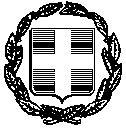 ΥΠΕΥΘΥΝΗ ΔΗΛΩΣΗ(άρθρο 8 Ν.1599/1986)Η ακρίβεια των στοιχείων που υποβάλλονται με αυτή τη δήλωση μπορεί να ελεγχθεί με βάση τοαρχείο άλλων υπηρεσιών (άρθρο 8 παρ. 4 Ν. 1599/1986)Ημερομηνία:     …………20……-Ο-Νόμιμος εκπρόσωπος(1) Αναγράφεται από τον ενδιαφερόμενο πολίτη ή Αρχή ή η Υπηρεσία του δημόσιου τομέα, που απευθύνεται η αίτηση.(2) Αναγράφεται ολογράφως. (3) «Όποιος εν γνώσει του δηλώνει ψευδή γεγονότα ή αρνείται ή αποκρύπτει τα αληθινά με έγγραφη υπεύθυνη δήλωση του άρθρου 8 τιμωρείται με φυλάκιση τουλάχιστον τριών μηνών. Εάν ο υπαίτιος αυτών των πράξεων σκόπευε να προσπορίσει στον εαυτόν του ή σε άλλον περιουσιακό όφελος βλάπτοντας τρίτον ή σκόπευε να βλάψει άλλον, τιμωρείται με κάθειρξη μέχρι 10 ετών.(4) Σε περίπτωση ανεπάρκειας χώρου η δήλωση συνεχίζεται στην πίσω όψη της και υπογράφεται από τον δηλούντα ή την δηλούσα. ΠΡΟΣ(1):ΕΦΕΠΑΕΕΦΕΠΑΕΕΦΕΠΑΕΕΦΕΠΑΕΕΦΕΠΑΕΕΦΕΠΑΕΕΦΕΠΑΕΕΦΕΠΑΕΕΦΕΠΑΕΕΦΕΠΑΕΟ – Η Όνομα:Επώνυμο:Επώνυμο:Επώνυμο:Όνομα και Επώνυμο Πατέρα:Όνομα και Επώνυμο Μητέρας:Ημερομηνία γέννησης(2):Τόπος Γέννησης:Αριθμός Δελτίου Ταυτότητας:Τηλ:Τηλ:Τηλ:Τόπος Κατοικίας:Οδός:Αριθ:Αριθ:ΤΚ:Αρ. Τηλεομοιότυπου (Fax):Δ/νση Ηλεκτρ. Ταχυδρομείου(Εmail):Δ/νση Ηλεκτρ. Ταχυδρομείου(Εmail):Δ/νση Ηλεκτρ. Ταχυδρομείου(Εmail):Δ/νση Ηλεκτρ. Ταχυδρομείου(Εmail):Δ/νση Ηλεκτρ. Ταχυδρομείου(Εmail):Με ατομική μου ευθύνη και γνωρίζοντας τις κυρώσεις (3), που προβλέπονται από τις διατάξεις της παρ. 6 του άρθρου 22 του Ν. 1599/1986, δηλώνω ότι:Με ατομική μου ευθύνη και γνωρίζοντας τις κυρώσεις (3), που προβλέπονται από τις διατάξεις της παρ. 6 του άρθρου 22 του Ν. 1599/1986, δηλώνω ότι:Με ατομική μου ευθύνη και γνωρίζοντας τις κυρώσεις (3), που προβλέπονται από τις διατάξεις της παρ. 6 του άρθρου 22 του Ν. 1599/1986, δηλώνω ότι:Με ατομική μου ευθύνη και γνωρίζοντας τις κυρώσεις (3), που προβλέπονται από τις διατάξεις της παρ. 6 του άρθρου 22 του Ν. 1599/1986, δηλώνω ότι:Με ατομική μου ευθύνη και γνωρίζοντας τις κυρώσεις (3), που προβλέπονται από τις διατάξεις της παρ. 6 του άρθρου 22 του Ν. 1599/1986, δηλώνω ότι:Με ατομική μου ευθύνη και γνωρίζοντας τις κυρώσεις (3), που προβλέπονται από τις διατάξεις της παρ. 6 του άρθρου 22 του Ν. 1599/1986, δηλώνω ότι:Με ατομική μου ευθύνη και γνωρίζοντας τις κυρώσεις (3), που προβλέπονται από τις διατάξεις της παρ. 6 του άρθρου 22 του Ν. 1599/1986, δηλώνω ότι:Με ατομική μου ευθύνη και γνωρίζοντας τις κυρώσεις (3), που προβλέπονται από τις διατάξεις της παρ. 6 του άρθρου 22 του Ν. 1599/1986, δηλώνω ότι:Με ατομική μου ευθύνη και γνωρίζοντας τις κυρώσεις (3), που προβλέπονται από τις διατάξεις της παρ. 6 του άρθρου 22 του Ν. 1599/1986, δηλώνω ότι:Με ατομική μου ευθύνη και γνωρίζοντας τις κυρώσεις (3), που προβλέπονται από τις διατάξεις της παρ. 6 του άρθρου 22 του Ν. 1599/1986, δηλώνω ότι:Με ατομική μου ευθύνη και γνωρίζοντας τις κυρώσεις (3), που προβλέπονται από τις διατάξεις της παρ. 6 του άρθρου 22 του Ν. 1599/1986, δηλώνω ότι:Ο φορέας Κ.ΑΛ.Ο. (δικαιούχος) με κωδικό έργου ΔΕΕ16-……………… έλαβε γνώση της Απόφασης Ένταξής της στη Δράση 9.v.1.1-a «Στήριξη υφιστάμενων και υπό σύσταση Φορέων Κοινωνικής και Αλληλέγγυας Οικονομίας (Κ.ΑΛ.Ο.) στη Δυτική Ελλάδα» στo πλαίσιo του Επιχειρησιακού Προγράμματος «Δυτική Ελλάδα 2014-2020»», και του Τεχνικού Παραρτήματος, όπως αυτό διαμορφώθηκε μετά την αξιολόγηση και αποδέχεται το περιεχόμενό του, καθώς και όλους τους όρους που τίθενται στην Πρόσκληση για την υλοποίηση του έργου και την παρακολούθηση αυτού χωρίς καμία επιφύλαξη.Ο φορέας Κ.ΑΛ.Ο. (δικαιούχος) με κωδικό έργου ΔΕΕ16-……………… έλαβε γνώση της Απόφασης Ένταξής της στη Δράση 9.v.1.1-a «Στήριξη υφιστάμενων και υπό σύσταση Φορέων Κοινωνικής και Αλληλέγγυας Οικονομίας (Κ.ΑΛ.Ο.) στη Δυτική Ελλάδα» στo πλαίσιo του Επιχειρησιακού Προγράμματος «Δυτική Ελλάδα 2014-2020»», και του Τεχνικού Παραρτήματος, όπως αυτό διαμορφώθηκε μετά την αξιολόγηση και αποδέχεται το περιεχόμενό του, καθώς και όλους τους όρους που τίθενται στην Πρόσκληση για την υλοποίηση του έργου και την παρακολούθηση αυτού χωρίς καμία επιφύλαξη.Ο φορέας Κ.ΑΛ.Ο. (δικαιούχος) με κωδικό έργου ΔΕΕ16-……………… έλαβε γνώση της Απόφασης Ένταξής της στη Δράση 9.v.1.1-a «Στήριξη υφιστάμενων και υπό σύσταση Φορέων Κοινωνικής και Αλληλέγγυας Οικονομίας (Κ.ΑΛ.Ο.) στη Δυτική Ελλάδα» στo πλαίσιo του Επιχειρησιακού Προγράμματος «Δυτική Ελλάδα 2014-2020»», και του Τεχνικού Παραρτήματος, όπως αυτό διαμορφώθηκε μετά την αξιολόγηση και αποδέχεται το περιεχόμενό του, καθώς και όλους τους όρους που τίθενται στην Πρόσκληση για την υλοποίηση του έργου και την παρακολούθηση αυτού χωρίς καμία επιφύλαξη.Ο φορέας Κ.ΑΛ.Ο. (δικαιούχος) με κωδικό έργου ΔΕΕ16-……………… έλαβε γνώση της Απόφασης Ένταξής της στη Δράση 9.v.1.1-a «Στήριξη υφιστάμενων και υπό σύσταση Φορέων Κοινωνικής και Αλληλέγγυας Οικονομίας (Κ.ΑΛ.Ο.) στη Δυτική Ελλάδα» στo πλαίσιo του Επιχειρησιακού Προγράμματος «Δυτική Ελλάδα 2014-2020»», και του Τεχνικού Παραρτήματος, όπως αυτό διαμορφώθηκε μετά την αξιολόγηση και αποδέχεται το περιεχόμενό του, καθώς και όλους τους όρους που τίθενται στην Πρόσκληση για την υλοποίηση του έργου και την παρακολούθηση αυτού χωρίς καμία επιφύλαξη.Ο φορέας Κ.ΑΛ.Ο. (δικαιούχος) με κωδικό έργου ΔΕΕ16-……………… έλαβε γνώση της Απόφασης Ένταξής της στη Δράση 9.v.1.1-a «Στήριξη υφιστάμενων και υπό σύσταση Φορέων Κοινωνικής και Αλληλέγγυας Οικονομίας (Κ.ΑΛ.Ο.) στη Δυτική Ελλάδα» στo πλαίσιo του Επιχειρησιακού Προγράμματος «Δυτική Ελλάδα 2014-2020»», και του Τεχνικού Παραρτήματος, όπως αυτό διαμορφώθηκε μετά την αξιολόγηση και αποδέχεται το περιεχόμενό του, καθώς και όλους τους όρους που τίθενται στην Πρόσκληση για την υλοποίηση του έργου και την παρακολούθηση αυτού χωρίς καμία επιφύλαξη.Ο φορέας Κ.ΑΛ.Ο. (δικαιούχος) με κωδικό έργου ΔΕΕ16-……………… έλαβε γνώση της Απόφασης Ένταξής της στη Δράση 9.v.1.1-a «Στήριξη υφιστάμενων και υπό σύσταση Φορέων Κοινωνικής και Αλληλέγγυας Οικονομίας (Κ.ΑΛ.Ο.) στη Δυτική Ελλάδα» στo πλαίσιo του Επιχειρησιακού Προγράμματος «Δυτική Ελλάδα 2014-2020»», και του Τεχνικού Παραρτήματος, όπως αυτό διαμορφώθηκε μετά την αξιολόγηση και αποδέχεται το περιεχόμενό του, καθώς και όλους τους όρους που τίθενται στην Πρόσκληση για την υλοποίηση του έργου και την παρακολούθηση αυτού χωρίς καμία επιφύλαξη.Ο φορέας Κ.ΑΛ.Ο. (δικαιούχος) με κωδικό έργου ΔΕΕ16-……………… έλαβε γνώση της Απόφασης Ένταξής της στη Δράση 9.v.1.1-a «Στήριξη υφιστάμενων και υπό σύσταση Φορέων Κοινωνικής και Αλληλέγγυας Οικονομίας (Κ.ΑΛ.Ο.) στη Δυτική Ελλάδα» στo πλαίσιo του Επιχειρησιακού Προγράμματος «Δυτική Ελλάδα 2014-2020»», και του Τεχνικού Παραρτήματος, όπως αυτό διαμορφώθηκε μετά την αξιολόγηση και αποδέχεται το περιεχόμενό του, καθώς και όλους τους όρους που τίθενται στην Πρόσκληση για την υλοποίηση του έργου και την παρακολούθηση αυτού χωρίς καμία επιφύλαξη.Ο φορέας Κ.ΑΛ.Ο. (δικαιούχος) με κωδικό έργου ΔΕΕ16-……………… έλαβε γνώση της Απόφασης Ένταξής της στη Δράση 9.v.1.1-a «Στήριξη υφιστάμενων και υπό σύσταση Φορέων Κοινωνικής και Αλληλέγγυας Οικονομίας (Κ.ΑΛ.Ο.) στη Δυτική Ελλάδα» στo πλαίσιo του Επιχειρησιακού Προγράμματος «Δυτική Ελλάδα 2014-2020»», και του Τεχνικού Παραρτήματος, όπως αυτό διαμορφώθηκε μετά την αξιολόγηση και αποδέχεται το περιεχόμενό του, καθώς και όλους τους όρους που τίθενται στην Πρόσκληση για την υλοποίηση του έργου και την παρακολούθηση αυτού χωρίς καμία επιφύλαξη.Ο φορέας Κ.ΑΛ.Ο. (δικαιούχος) με κωδικό έργου ΔΕΕ16-……………… έλαβε γνώση της Απόφασης Ένταξής της στη Δράση 9.v.1.1-a «Στήριξη υφιστάμενων και υπό σύσταση Φορέων Κοινωνικής και Αλληλέγγυας Οικονομίας (Κ.ΑΛ.Ο.) στη Δυτική Ελλάδα» στo πλαίσιo του Επιχειρησιακού Προγράμματος «Δυτική Ελλάδα 2014-2020»», και του Τεχνικού Παραρτήματος, όπως αυτό διαμορφώθηκε μετά την αξιολόγηση και αποδέχεται το περιεχόμενό του, καθώς και όλους τους όρους που τίθενται στην Πρόσκληση για την υλοποίηση του έργου και την παρακολούθηση αυτού χωρίς καμία επιφύλαξη.Ο φορέας Κ.ΑΛ.Ο. (δικαιούχος) με κωδικό έργου ΔΕΕ16-……………… έλαβε γνώση της Απόφασης Ένταξής της στη Δράση 9.v.1.1-a «Στήριξη υφιστάμενων και υπό σύσταση Φορέων Κοινωνικής και Αλληλέγγυας Οικονομίας (Κ.ΑΛ.Ο.) στη Δυτική Ελλάδα» στo πλαίσιo του Επιχειρησιακού Προγράμματος «Δυτική Ελλάδα 2014-2020»», και του Τεχνικού Παραρτήματος, όπως αυτό διαμορφώθηκε μετά την αξιολόγηση και αποδέχεται το περιεχόμενό του, καθώς και όλους τους όρους που τίθενται στην Πρόσκληση για την υλοποίηση του έργου και την παρακολούθηση αυτού χωρίς καμία επιφύλαξη.Ο φορέας Κ.ΑΛ.Ο. (δικαιούχος) με κωδικό έργου ΔΕΕ16-……………… έλαβε γνώση της Απόφασης Ένταξής της στη Δράση 9.v.1.1-a «Στήριξη υφιστάμενων και υπό σύσταση Φορέων Κοινωνικής και Αλληλέγγυας Οικονομίας (Κ.ΑΛ.Ο.) στη Δυτική Ελλάδα» στo πλαίσιo του Επιχειρησιακού Προγράμματος «Δυτική Ελλάδα 2014-2020»», και του Τεχνικού Παραρτήματος, όπως αυτό διαμορφώθηκε μετά την αξιολόγηση και αποδέχεται το περιεχόμενό του, καθώς και όλους τους όρους που τίθενται στην Πρόσκληση για την υλοποίηση του έργου και την παρακολούθηση αυτού χωρίς καμία επιφύλαξη.